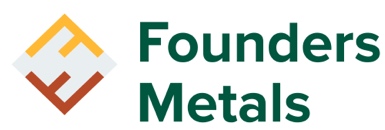 Founders Metals Inc.Symbol: TSX: FDR | OTCQX: FDMIFMarket Cap: 84MSector: MiningPurpose: Raise Awareness / Open Market BuyingFounders is a Canadian-based exploration company focused on advancing the Antino Gold project in Suriname, South America, in the heart of the Guiana Shield. The fully permitted Antino Gold project covers over 20,000 ha with historical production of over half a million ounces of gold.

Founders' team of geologists intends to utilize modern and scientifically proven exploration methods to fully uncover the property's massive gold potential.Investor Bullet Points:Historical exploration work on the project includes, over 30,000 m of drilling, 35,000 gold-in-soil auger samples, property-wide aeromagnetic survey data, and a 2022 LiDAR survey. Antino is the most advanced gold exploration project in Suriname; within an area where historical surface/alluvial gold mining has produced over 500,000 gold ounces to date. The company is currently conducting a 10,000-metre drill program and results are underway.Colin Padget – President & CEOColin has over 10 years of experience working on and managing exploration and mining projects across several North and South American jurisdictions. He holds a bachelor’s degree in business administration alongside a first-class Bachelors and a Master’s degrees in Geology. Prior to joining Founders as CEO, he was a Senior Geologist at Benchmark Metals and Thesis Gold.Pascal Voegeli – VP ExplorationPascal is an exploration geoscientist with experience working on epithermal, porphyry, and orogenic gold deposits across several jurisdictions in North and South America. Pascal holds a Bachelors and Masters degree in Geology. Prior to joining Founders Metals Inc, Pascal played an active role in developing grass roots to advanced stage exploration programs as a consultant as well as an employee for Natural Resources Canada.